Protokół odbioru technicznego wodomierza - załącznik do załącznika nr 1b  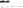 w dniu  dokonano odbioru technicznego wodomierzy indywidualnych  zamontowanych – wymienionych - w lokalu mieszkalnym przy ul.     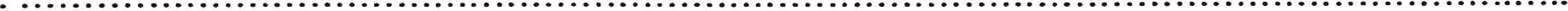 Niżej podpisani oświadczają, że zamontowany/e wodomierz/e obejmują wszystkie ujęcia wody w lokaluLpPomieszczenieMiejsce montażu wodomierzaMiejsce montażu wodomierzaMiejsce montażu wodomierzaMiejsce montażu wodomierzaMiejsce montażu wodomierzaNr nakładki radiowejLpPomieszczeniez.w/c.w.1Numer  fab.  wodomierza2Cecha legalizacji rok produkcji3Odczyt początkowy(wodomierz nowy, legalizowany)4Data następnej- legalizacji5Nr plomby założonej na instalacji5Rodzaj plomby założonej na instalacji6Nr fabryczny wodomierza zdemontowanego7Odczyt końcowy wodomierza  zdemontowanego 